.[1 – 8] Nightclub Basic, Side, Behind, Step with ¼ Turn, Sweep, Lock & Start Diamond[9 – 16] Diamond End, Full Turn, Diagonal Steps fwd, Rock, Recover, Side with 3/8 Turn, Close[17 – 24] ¼ Turn, Full Turn, Rock, Recover, Back, Hitch, Behind, ¼ Turn , Full Turn[25 – 32] Sway, ¼ Turn with Hitch, Cross, Unwind, Side, Diagonal Rock Step fwd, Diagonal Step Back, Full Turn(1) making ¼ turn left and step LF to left side (S, 6:00)Restart During wall 3 & 6, restart after count 16 (12:00)Cold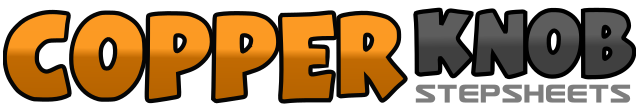 .......Count:32Wall:2Level:Intermediate / Advanced.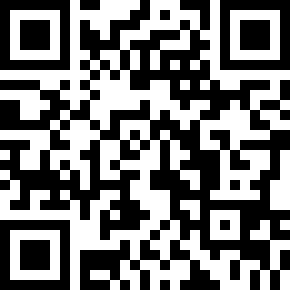 Choreographer:Francis Klietsch (DE) & Thomas Koch (DE) - May 2022Francis Klietsch (DE) & Thomas Koch (DE) - May 2022Francis Klietsch (DE) & Thomas Koch (DE) - May 2022Francis Klietsch (DE) & Thomas Koch (DE) - May 2022Francis Klietsch (DE) & Thomas Koch (DE) - May 2022.Music:Cold - Chris StapletonCold - Chris StapletonCold - Chris StapletonCold - Chris StapletonCold - Chris Stapleton........1-2&step LF to left side (S), close RF to LF (Q), step LF across RF (Q)3-4&step RF to right side (S), step LF behind RF (Q), ¼ turn right and step forward with RF (Q)5-6&sweep LF from back to front (S), lock LF over RF (Q, facing 4:30), step RF back diagonal (Q)7step LF to left side (S, 3:00)8&step RF diagonal fwd (Q, 1:30), step LF diagonal fwd (Q)1step RF to right side (S, 12:00)2&step LF diagonal back (Q, 10:30), step RF diagonal back (Q)3turn 3/8 left & step LF fwd (S, 6:00)4&making ½ turn left & step RF back (Q), ¼ turn left and step LF to left side (Q)5-6step RF diagonal fwd (S, 7:30), step LF diagonal fwd (S)7&step RF diagonal fwd (Q), recover weight to LF (Q)8&making 3/8 turn right and step RF to right side (Q, 12:00), collect LF beside RF (Q)1making ¼ turn left and step LF fwd (S)2&making ½ turn left and step RF back (Q), making ½ turn left and step LF fwd (Q, 9:00)3-4&rock RF fwd (S), recover weight to LF (Q), step RF back (Q)5-6&hitch left (S), step LF behind RF (Q), making ¼ turn right and step RF fwd (Q)7-8&step LF fwd (S), making ½ turn left and step back RF (Q), making ½ turn left and step RF fwd (Q, 12:00)1-2&sway body to the right (S), sway body to the left (Q), sway body to the right (Q)3making ¼ turn left on LF and hitch R Knee (S, 9:00)4&cross RF over LF (Q), unwind full turn left and stepping on RF (Q)5-6&step LF to left side (S), diagonal step fwd on RF (Q, 7:30), Recover on LF (Q)7diagonal step back on RF (S)8&making 3/8 turn left & step LF fwd (Q), making ½ turn left & step RF back (Q, 9:00)